PRIJAVA SUDJELOVANJAPotrebno je kliknuti u označeni prostor i unijeti tekst.Sudionik 1: Sudionik 2: Sudionik 3: Sveučilište / institucija / tvrtka:Adresa: Poštanski broj:Grad: Telefon:E-mail:Kratki program:16.listopad 2019 (srijeda)16:00 – okupljanje sudionika19:00 – otvorenje izložbe opreme i dodatnih materijala17. listopad 2019 (četvrtak)09:00 – otvorenje konferencije09:30 – 18:00 – izlaganje radova, izložba i komercijalna           predvanja19:00 – zajednička večera218. listopad 2019 (petak)09:30 – 12:00 – posjeta ĐĐ12:00 – oproštajni domjenakRezervacija smještaja: Turistička zajednica Slav. Brodhttp://www.tzgsb.hr/index.php?page=smjestaj Dodatne informacije na web stranici DTZSB:http://www.sfsb.unios.hr/dtzsb Molimo Vas da ispunjenu prijavu pošaljete organizacijskom odboru (miroslav.duspara@sfsb.hr, dtzsb@sfsb.hr )KOMERCIJALNI UVJETIKlikom na kvadratić odaberite način sudjelovanja.GLAVNI SPONZOR – PLATINUM SPONZOR  25.000kn       Glavnom pokrovitelju savjetovanja pripada isticanje imena tvrtke i logotipa na svim pisanim dokumentima, objava u medijima, objava oglasa 1/1 u boji na zadnjoj stranici Zbornika radova, praktično predstavljanje noviteta iz proizvodnog programa i plaketa zahvalnica. SPONZOR – ZLATNI SPONZOR                        18.000kn       Pokrovitelju savjetovanja pripada isticanje imena tvrtke i logotipa, objava oglasa 1/1 u Zborniku radova, plaketa zahvalnica. Mogućnost prezentacije opreme.SREBRENI SPONZOR                                          10.000kn       Pokrovitelju savjetovanja pripada isticanje imena tvrtke i logotipa, objava oglasa 1/1 u Zborniku radova, plaketa zahvalnica. IZLAGAČ - KOMERCIJALNO PREDAVANJE –  7000kn       Proizvođač ili trgovačka tvrtka mogu učestvovati na izložbi, održati komercijalno predavanje, u glavnoj dvorani uz prethodnu najavu u programu savjetovanja, mogućnost prezentacije opremeOGLAŠIVAČ                                                             1/1str - 700kn       Oglašivač se predstavlja vlastitom reklamnom porukomu zborniku radova. SUDIONIK / AUTOR RADA                                  1.500kn       Kotizacija obuhvaća Zbornik, CD-ROM savjetovanja, sudjelovanje u večeri dobrodošlice, nazočnost ručku, večeri i završnom cocktailu.Ostale oblike učešća moguće je dogovoriti s organizatorom.Žiro-račun kod PBZ, Račkoga 6, Zagreb, CroatiaKn : IBAN  HR2623400091110126058 ili€ : HR26 2340 0091 1101 2605 8,  SWIFT CODE : PBZGHR2XOIB 60913185790 ;  MB 3370518OBAVIJEST O KOMERCIJALNIM UVJETIMA ZA SUDJELOVANJE NA: 10. MEĐUNARODNO ZNANSTVENO-STRUČNO SAVJETOVANJESBZ 2019„STROJARSKE TEHNOLOGIJE u IZRADi ZAVARENIH KONSTRUKCIJA I PROIZVODA, SBZ 2019.“Slavonski Brod, 16. - 18. 10. 2019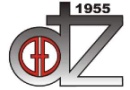 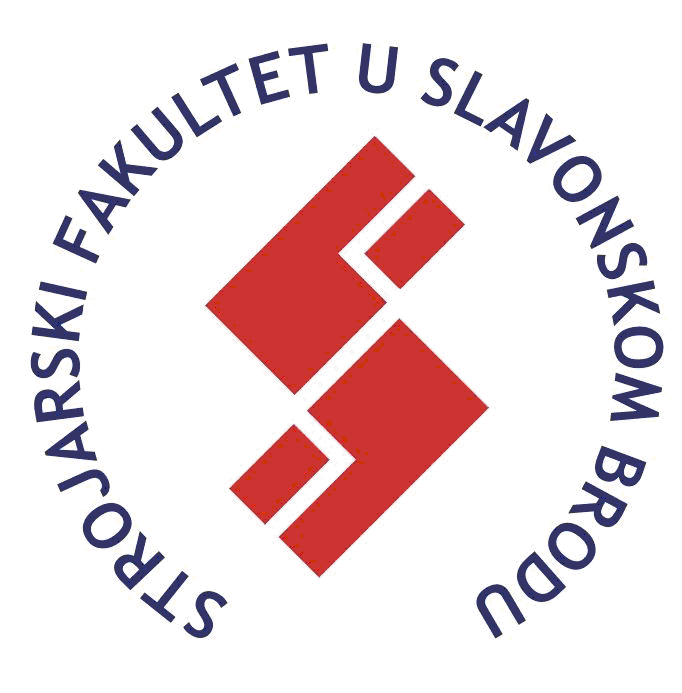 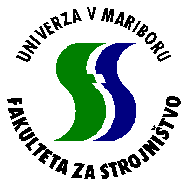 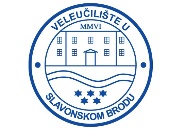 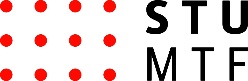 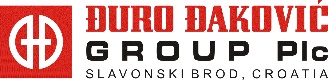 Društvo za tehniku zavarivanja Slavonski BrodTrg I.B. Mažuranić 235000 Slavonski Brod